豆瓣読書（読書サイト）花之忠臣藏 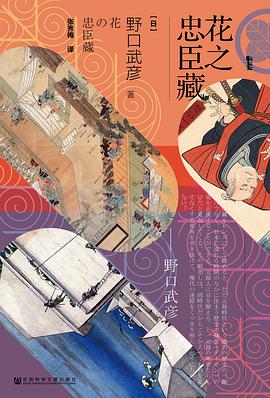 作者: [日]野口武彦 
出版社: 社会科学文献出版社
原作名: 花の忠臣蔵
译者: 张秀梅 
出版年: 2019-10
页数: 376
定价: 66
装帧: 精装
丛书: 甲骨文丛书
ISBN: 9787520151894豆瓣评分7.8 71人评价 5星 25.4% 
4星 60.6% 
3星 12.7% 
2星 1.4% 
1星 0.0% 内容简介  · · · · · · “忠臣藏”是日本传统戏剧中堪称“国民神话”的著名剧目。日本史上的复仇故事不胜枚举，为何“忠臣藏”独受青睐？作为其原型的赤穗事件究竟如何发生、如何结束，又为何会具有如此深远的影响力？“赤穗四十七士”忍辱负重，以杀入吉良府的惊天壮举践行了武士道精神，留下了日本精神史上一声响亮而悠远的回响。作者简介  · · · · · · 【作者简介】野口武彦，文艺评论家。曾任神户大学文学部教授，退休后专心从事写作。专攻日本文学和日本思想史。著述颇丰，其中1973年《谷崎润一郎论》（中央公论社）获龟井胜一郎奖，1980年《江户的历史家——一种名为历史的毒药》（筑摩学艺文库）获三得利学艺奖，1986年《从江户读<源氏物语>》（讲谈社学术文库）获艺术选奖文部大臣奖，1992年《江户的兵学思想》（中公文库）获和辻哲郎文化奖，2003年《幕末气氛》（讲谈社文库）获读卖文学奖。【译者简介】张秀梅，上海海洋大学日语系副教授，主攻日汉语言对比与翻译。目录  · · · · · · 第一章 元禄之春
1坎普福尔眼中的景象
2席卷世界的重金主义
3纲吉与吉保
第二章 新人类的武士道
1赤穗藩的田园牧歌时代
· · · · · · (更多) 第一章 元禄之春
1坎普福尔眼中的景象
2席卷世界的重金主义
3纲吉与吉保
第二章 新人类的武士道
1赤穗藩的田园牧歌时代
2真是人才济济
3其角的徒孙们
第三章 江户城松之廊下
1命中注定的凶日
2伤人事件的真相与剖析
3江户城中漫长的一日
第四章 赤穗浅野家的危机
1交出城堡
2忍辱负重的大石内藏助
3在山科放浪形骸
第五章 主家灭亡
1上野介隐退
2脆弱的平衡
3局势突变
第六章 全体潜入江户！
1前面的路已只有一条
2乔装改扮，改名换姓
3决战前夜
第七章 攻打吉良府
1当天夜里下雪了吗
2上野介在何处
3夙愿得偿
第八章 元禄的终结
1战斗结束，天亮了
2十二月十五日的攻守
3上杉没来
第九章 亡魂地震
1要法律还是要忠义
2全体切腹
3化作民众的记忆
略长的后记——21世纪的忠臣藏
主要参考文献
文献索引/人名索引
原文抜粋、如之前已通告过的那样，严禁创作或者出版、销售由现在社会上发生的异常事件改编的净琉璃、小曲等。 、堁町和木挽町的剧团也不得以其他任何作品来影射，或通过改编来表现当前的异常事件。 （「御触書寛保集成」の排二六六八） (查看原文) Die Katze 4赞 2020-01-04 20:13:39 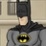 —— 引自章节：3化作民众的记忆 割也割不穿上野的脸 (欲の皮厚きことこそ道理なれ 切りても切れぬ上野が面)可见受贿一说风靡一时,人们认为内匠头持刀伤人是因为行贿不周而受到上野介刁难,于是内匠头自然而然被定位成一个为人耿直、讨厌阿谀奉承的正义形象。 (查看原文)—— 引自章节：2伤人事件的真相与剖析 > 全部原文摘录 丛书信息　　甲骨文丛书 (共223册), 这套丛书还有 《左道》,《江户开幕》,《失败的帝国》,《金雀花王朝》,《上帝与黄金》 等。短评  · · · · · ·  ( 全部 34 条 ) 热门 / 最新 / 好友 0 有用 柳京高塔 2020-08-22 像小说一样 1 有用 惠山老翁 2020-07-19 文笔极好，很多有趣的细节描写，颇可当历史小说看，重要的是著者把赤穗事件与其背后元禄时代的社会现实极好地勾连了起来。由于元禄年间荻原重秀主持的大规模改铸，日本国内劣币充斥，通胀压力猛增，浅野内匠头负责“敕使参相”仪式的经费也无形中翻番，但他依然顽固坚持要用过去的开销标准来进行，处处能省则省，熟悉花钱行情的吉良上野介自然是要与其为难了。当然复仇的戏码最终能够成功，幕府是起了很大作用的，大概在下令让上野... 文笔极好，很多有趣的细节描写，颇可当历史小说看，重要的是著者把赤穗事件与其背后元禄时代的社会现实极好地勾连了起来。由于元禄年间荻原重秀主持的大规模改铸，日本国内劣币充斥，通胀压力猛增，浅野内匠头负责“敕使参相”仪式的经费也无形中翻番，但他依然顽固坚持要用过去的开销标准来进行，处处能省则省，熟悉花钱行情的吉良上野介自然是要与其为难了。当然复仇的戏码最终能够成功，幕府是起了很大作用的，大概在下令让上野介将宅邸搬迁至防备薄弱、地段偏僻的本所时，幕府就已经把他放弃了。 (展开) 0 有用 eien99 2020-11-18 作者：不知名、3； 装帧开本手感：epub、0； 画面图像清晰度：有、2； 印刷字体：还清晰、2； 内容：47名忠臣藏、4； 厚度：epub、0； 价格：一般、3；总体可以，电子版有错误，有些字读不出来，考证不错，内容详实 0 有用 一桥阿尼玛 2020-08-21 复仇行为本身及其背景，对于复仇行为的讨论和判决，作为记忆或者精神或者手段或者国民文化一环的复仇行为。 1 有用 Darth Aristeas 2020-11-12 浅野为什么袭击吉良可能以后也不会有答案，但忠臣藏永远是最动人的复仇故事 0 有用 小小屋 2021-05-08 内容还不错。 0 有用 大纳言家治 2021-04-06 作者研究了二十多年忠臣藏，这本书是从时代经济，政治，思想方面的变动来理解赤穗浪士的。作者着眼于元禄时代货币与商品经济开始掌控社会的特点，武士文化的转型与江户町文化的繁荣，纲吉与吉保的为政风格，来解读赤穗事件。并着重关注了在之后成为一种江户文化的赤穗事件，向通行至今天的忠臣脏故事与文艺转变。只可惜限于篇幅与主题定位，没有详细探讨这个问题。 “只有在属于纲吉的元禄时代，才会发生四十七士这样的血腥与理性... 作者研究了二十多年忠臣藏，这本书是从时代经济，政治，思想方面的变动来理解赤穗浪士的。作者着眼于元禄时代货币与商品经济开始掌控社会的特点，武士文化的转型与江户町文化的繁荣，纲吉与吉保的为政风格，来解读赤穗事件。并着重关注了在之后成为一种江户文化的赤穗事件，向通行至今天的忠臣脏故事与文艺转变。只可惜限于篇幅与主题定位，没有详细探讨这个问题。 “只有在属于纲吉的元禄时代，才会发生四十七士这样的血腥与理性的浪漫。” (展开) 1 有用 Chat Noir 2021-03-15 不错。 篇幅不长。 0 有用 饕餮紫麒麟 2021-02-16 比较容易读的一本书 2021.2.16 0 有用 许亿 2021-02-15 当武士道遇见货币经济学问题 > 更多短评 34 条花之忠臣藏的书评 · · · · · · ( 全部 1 条 ) 热门 / 最新 / 好友 /只看本版本的评论 捷Jesse 2020-01-09 23:41:50 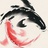 书评|元禄时期“忠臣藏” 一明一灭一尺间这篇书评可能有关键情节透露【原创】文/捷Jesse 中国的国花是牡丹，富贵而艳丽；日本的国花是樱花，清素宁静又脆弱。中国人喜欢锣鼓喧天欢喜团圆的结局，日本人的戏剧小说电影却喜欢欢喜老套的悲情。中国戏剧目类繁多、百花齐放，而日本人的“忠臣藏”作为传统戏剧中堪称“国民神话”的著名剧目，则独树一...  (展开) 3 1 0回应 收起 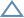 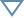 读书笔记  · · · · · ·  (共27篇) 花之忠臣藏的笔记(27)抜粋>我来写笔记 按有用程度 按页码先后 最新笔记平成年代Die Katze (alles klar 1/10/11/12) 至今“忠臣藏”一词似乎仍有特殊的语感。“时值元禄十五年十二月十四日，江户的夜风中激荡着的是山鹿派的战鼓声。一声、两声、三声…”每当听到讲谈师以手中折扇击节讲到这段便会反射性地热血沸腾、摩拳擦掌的那代人依然健在。但另一方面，对平成的年轻一代而言，赤穗浪士是一群恃强凌弱的恶人，仗着人多势众，将吉良上野介这个势单力孤的老人砍成了肉泥，让他们心中生起如同对恐怖主义者那样的排斥感，这也是现实。 2020-01-04 20:24   1人喜欢 至今“忠臣藏”一词似乎仍有特殊的语感。“时值元禄十五年十二月十四日，江户的夜风中激荡着的是山鹿派的战鼓声。一声、两声、三声…”每当听到讲谈师以手中折扇击节讲到这段便会反射性地热血沸腾、摩拳擦掌的那代人依然健在。但另一方面，对平成的年轻一代而言，赤穗浪士是一群恃强凌弱的恶人，仗着人多势众，将吉良上野介这个势单力孤的老人砍成了肉泥，让他们心中生起如同对恐怖主义者那样的排斥感，这也是现实。引自 略长的后记——21世纪的忠臣藏推荐 回应   2020-01-04 20:24 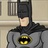 展开收起 不许可Die Katze (alles klar 1/10/11/12) 、如之前已通告过的那样，严禁创作或者出版、销售由现在社会上发生的异常事件改编的净琉璃、小曲等。 、堁町和木挽町的剧团也不得以其他任何作品来影射，或通过改编来表现当前的异常事件。 （「御触書寛保集成」の排二六六八） 2020-01-04 20:13   4人喜欢 、如之前已通告过的那样，严禁创作或者出版、销售由现在社会上发生的异常事件改编的净琉璃、小曲等。 、堁町和木挽町的剧团也不得以其他任何作品来影射，或通过改编来表现当前的异常事件。 （「御触書寛保集成」の排二六六八）引自 3化作民众的记忆推荐 回应   2020-01-04 20:13 展开收起 妙啊Die Katze (alles klar 1/10/11/12) 对于为追求忠孝而起事者，不可将其等同于强盗来加以处罚。一旦开此先例，则不忠不义之人今后将如何处罚？不参考别国，只以我国当前的判例来处理，令其切腹的话，则既可使那些浪人夙愿得偿，可成为世人的某种示范吧。 （「柳沢家秘蔵実記」巻上七） 2020-01-04 20:02   1人喜欢 对于为追求忠孝而起事者，不可将其等同于强盗来加以处罚。一旦开此先例，则不忠不义之人今后将如何处罚？不参考别国，只以我国当前的判例来处理，令其切腹的话，则既可使那些浪人夙愿得偿，可成为世人的某种示范吧。 （「柳沢家秘蔵実記」巻上七）引自 1要法律还是要忠义推荐 回应   2020-01-04 20:02 展开收起 人心所向Die Katze (alles klar 1/10/11/12) 闭了木门（关闭町与町界线处的木板门），但只要浪士们举起长枪作势欲刺，他们就立刻开门放行了。 在位于南八丁的堀井伊扫部头0（直通）官仓前的过番，两名守卫战战兢兢地问道：“怎么回事儿？各位要去哪里？”浪土们回答：“我等乃浅野内匠头的家臣，为主君报了仇，正往泉岳寺而去。”守卫没说什么便放他们去了。这时另外四名守卫拿着二十多个碗和两个装满茶水的水壶追出来道“各位得偿所愿，真是本领高强！想必也定累了，请喝... 2020-01-04 19:50 闭了木门（关闭町与町界线处的木板门），但只要浪士们举起长枪作势欲刺，他们就立刻开门放行了。 在位于南八丁的堀井伊扫部头0（直通）官仓前的过番，两名守卫战战兢兢地问道：“怎么回事儿？各位要去哪里？”浪土们回答：“我等乃浅野内匠头的家臣，为主君报了仇，正往泉岳寺而去。”守卫没说什么便放他们去了。这时另外四名守卫拿着二十多个碗和两个装满茶水的水壶追出来道“各位得偿所愿，真是本领高强！想必也定累了，请喝杯茶再走吧”，说着便请四十六人喝了茶。 连让番尚且如此，普通民众就更不必说了。不知有多少人一边赞不绝口地说着祝贺的话，一边跟在浪士队伍后面一起走。人越来越多，据《义士实录》记载，田町一位卖橘子的小贩以前就与去泉岳寺祭拜的浪土们相熟，此时非常热情地跑了过来，将用来售卖的橘子都送给浪士们吃了。引自 3上杉没来推荐 回应   2020-01-04 19:50 展开收起 鸟居理右卫门，清水一角Die Katze (alles klar 1/10/11/12) 从明亮的月光下猛地冲进屋内的黑暗中时，任谁都会有些胆怯。特别是鸟居理右卫门身手了得，“屋内”组的年轻浪士被打得毫无还手之力。实战经验丰富的堀部安兵卫看得心焦，大喊道：“大伙儿让开！让开！”亲自上阵。经过一番激战，将对方斩于刀下。据说理右卫门的头颅被劈成了两半。安兵卫在到达泉岳寺之后还惋惜地小声说道：“拜他所赐，刀刃卷得这么厉害。”（「本所敵討」） 前面记录中标明死在厨房的那位清水一学，又名清水角... 2020-01-04 19:31   1人喜欢 从明亮的月光下猛地冲进屋内的黑暗中时，任谁都会有些胆怯。特别是鸟居理右卫门身手了得，“屋内”组的年轻浪士被打得毫无还手之力。实战经验丰富的堀部安兵卫看得心焦，大喊道：“大伙儿让开！让开！”亲自上阵。经过一番激战，将对方斩于刀下。据说理右卫门的头颅被劈成了两半。安兵卫在到达泉岳寺之后还惋惜地小声说道：“拜他所赐，刀刃卷得这么厉害。”（「本所敵討」） 前面记录中标明死在厨房的那位清水一学，又名清水角，是双刀流⑩的高手，但是上杉家的史料轻描淡写地记载着他“稍做抵抗后被杀死”（「大熊弥一右衛門見聞書」）。不过他那日的神勇后来变成一个传说，其手挥双刀奋勇战斗的情景，曾是新国剧②武打场面中最精彩的引自 2十二月十五日的攻守推荐 回应   2020-01-04 19:31 展开收起 野本忠左卫门见闻Die Katze (alles klar 1/10/11/12) 起初以为是失火，后来才知道是复仇，所以虽有夜色抢盖，但准备应战还是颇花了一番功夫。不过每个人都十分英勇地与敌人奋战，所以对方似乎也有多人重伤。取上野介大人的首级时，他们大声自报名号并欢呼胜利，让我仿佛看到了项羽的军队。这是近年来绝无仅有的大壮举，能够在日本目睹这样的壮举，实在是令我非常非常震惊。 野本忠左衛門見聞書」， 着重号为引用者所加） 方面，野本忠左卫门虽然对米泽武士们的不中用感到窝火，但还... 2020-01-04 19:24   1人喜欢 起初以为是失火，后来才知道是复仇，所以虽有夜色抢盖，但准备应战还是颇花了一番功夫。不过每个人都十分英勇地与敌人奋战，所以对方似乎也有多人重伤。取上野介大人的首级时，他们大声自报名号并欢呼胜利，让我仿佛看到了项羽的军队。这是近年来绝无仅有的大壮举，能够在日本目睹这样的壮举，实在是令我非常非常震惊。 野本忠左衛門見聞書」， 着重号为引用者所加） 方面，野本忠左卫门虽然对米泽武士们的不中用感到窝火，但还是不得不强调他们的英勇；另一方面，他心中却暗暗佩服对方的手腕，几乎是在发出赞叹。尽管心中恨得咬牙切齿，却还是对对方的本事表示钦佩，真是一种痛苦的诚实。引自 1战斗结束，天亮了推荐 回应   2020-01-04 19:24 展开收起 上杉家的勇名Die Katze (alles klar 1/10/11/12) 所谓肝肠寸断的感觉就是这样吧。但现在可不是萎消沉的时候，现在正需要保持精气神儿来应对即将到来的幕府检使们的调査。不仅如此，哪怕是掩盖事实，也要保住自上杉谦信以来始终以尚武著称的名门望族上杉家的体面。忠左卫门有这样做的责任和义务，也有这样做的意愿。 比如说，一定要说上野介在被砍掉脑袋之前“一直在奋勇抵抗”，还要慷慨激昂地说他将对方也伤得很重而左兵卫也挥舞着长刀英勇回击，将对方刺伤，但自己额头、胁下... 2020-01-04 19:17   1人喜欢 所谓肝肠寸断的感觉就是这样吧。但现在可不是萎消沉的时候，现在正需要保持精气神儿来应对即将到来的幕府检使们的调査。不仅如此，哪怕是掩盖事实，也要保住自上杉谦信以来始终以尚武著称的名门望族上杉家的体面。忠左卫门有这样做的责任和义务，也有这样做的意愿。 比如说，一定要说上野介在被砍掉脑袋之前“一直在奋勇抵抗”，还要慷慨激昂地说他将对方也伤得很重而左兵卫也挥舞着长刀英勇回击，将对方刺伤，但自己额头、胁下、后背也多处负伤昏了过去，过了片刻苏醒过来后，因担心老太爷上野介的安危，再次冲了出去，一看老太爷已被杀害，这才顿时泄了气，一下子瘫倒在老太爷的卧房里了。这样写了之后还要再加上一句感想：“其英勇战斗的精神着实令人感佩。”引自 1战斗结束，天亮了推荐 回应   2020-01-04 19:17 展开收起 武士互相关照Die Katze (alles klar 1/10/11/12) 片网源五右卫门、原惣右卫门、小野寺十内也发挥了作用。北面相邻的土屋主税府听到吉良府中人声嘈杂，十分诧异，家臣们纷纷登上屋顶观看。于是这三人便奔到围墙边，彬彬有礼地跟他们打招呼道： 我等是在复仇，武士之间应彼此关照，这边的事情还请莫要理会。 百度百科（中国版ウィキ）花之忠臣藏编辑 锁定 讨论 上传视频 《花之忠臣藏》是一部由[日]野口武彦 所著书籍，出社会科学文献出版社版发行。书    名花之忠臣藏 作    者[日]野口武彦 出版社社会科学文献出版社 出版时间2019年10月 [1]  页    数376 页 [1]  定    价66 元 [1]  装    帧精装 [1]  ISBN9787520151894 甲骨文丛书·花之忠臣藏￥31.50 ￥66.00 服务由当当网提供购买 当当網（通販サイト）历史>世界史>日本史>甲骨文丛书·花之忠臣藏 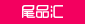 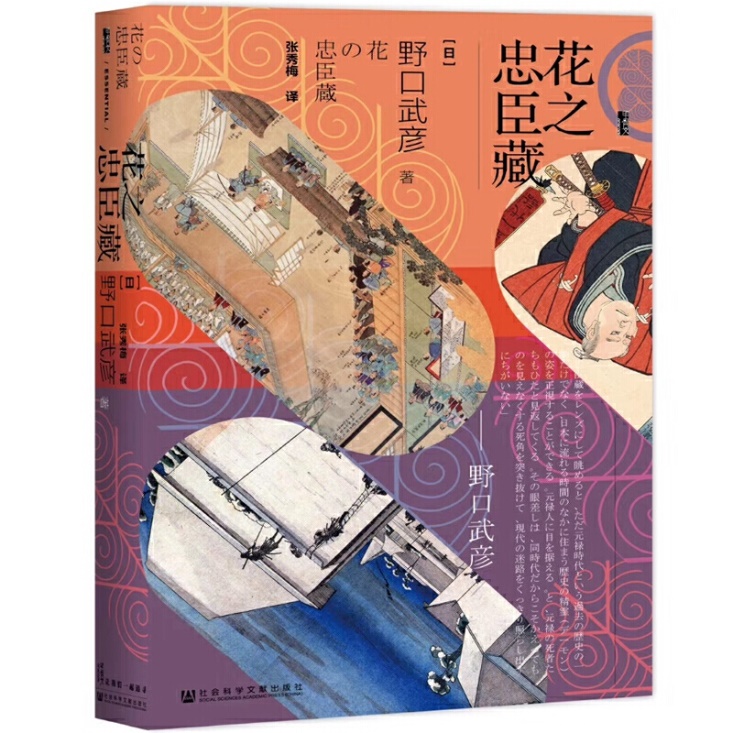 甲骨文丛书·花之忠臣藏 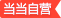 元禄是货币经济从单纯的商品经济中脱胎出来并逐渐开始支配全社会的发端时期，贫富差距被人们清楚地意识到，也是在这一时期。 618开门红,社科5折封顶,点击进入！ 作者:野口武彦 著，张秀梅 译出版社:社会科学文献出版社出版时间:2019年10月  803条评论 编辑推荐通过“忠臣藏”这一滤镜，不止能够看到元禄时代这一历史的瞬间，而且可以正视栖身于日本时间长河中的历史精灵。如果你注视着元禄时期的人们，这些已去的亡者也会回敬你一眼。那眼光定能穿透“只缘身在此山中”的死角，照亮现代人的迷途。——野口武彦甲骨文·日本史系列《花之忠臣藏》 野口武彦 著《丰臣秀吉与海盗大名》 藤田达生 著《古代日本的女帝》 吉村武彦 著《苏我氏的兴亡》 吉村武彦 著《发现阴阳道》 山下克明 著《石山本愿寺之战》 武田镜村 著《本能寺之变》 明智宪三郎 著《江户开幕》 藤井让治 著《物语日本史》 平泉澄 著《龙马史》 矶田道史 著《元老》 伊藤之雄 著内容简介“忠臣藏”是日本传统戏剧中堪称“国民神话”的著名剧目。日本史上的复仇故事不胜枚举，为何“忠臣藏”独受青睐？作为其原型的赤穗事件究竟如何发生、如何结束，又为何会具有如此深远的影响力？“赤穗四十七士”忍辱负重，以杀入吉良府的惊天壮举践行了武士道精神，留下了日本精神史上一声响亮而悠远的回响。作者简介野口武彦，文艺评论家。曾任神户大学文学部教授，退休后专心从事写作。专攻日本文学和日本思想史。著述颇丰，其中1973年《谷崎润一郎论》（中央公论社）获龟井胜一郎奖，1980年《江户的历史家——一种名为历史的毒药》（筑摩学艺文库）获三得利学艺奖，1986年《从江户读<源氏物语>》（讲谈社学术文库）获艺术选奖文部大臣奖，1992年《江户的兵学思想》（中公文库）获和辻哲郎文化奖，2003年《幕末气氛》（讲谈社文库）获读卖文学奖。译者简介张秀梅，上海海洋大学日语系副教授，主攻日汉语言对比与翻译。目　　录第一章 元禄之春
1坎普福尔眼中的景象
2席卷世界的重金主义
3纲吉与吉保
第二章 新人类的武士道
1赤穗藩的田园牧歌时代
2真是人才济济
3其角的徒孙们
第三章 江户城松之廊下
1命中注定的凶日
2伤人事件的真相与剖析
3江户城中漫长的一日
第四章 赤穗浅野家的危机
1交出城堡显示全部信息前　　言日本人与忠臣藏的交情源远流长。
忠臣藏这一主题为何能如此长久地拨动日本人的心弦？忠臣藏是个矛盾的集合体，非常豁达地全盘包容了日本人头脑发热时常将互相矛盾的事物混在一处、缺乏一致性的这种精神特质。忠臣藏长期以来都是我们最纯粹的情感——朴素的正义感、决不容忍非正义行为的惩恶扬善主义精神、把必须做的事情做好的责任感、贯彻信念的荣誉感、忍受艰难困苦的忍耐精神等众多良性感情的源泉。
以往的各个时代均以各不相同的关注方式接受着这出人性的大戏，当代的日本应该也有着相应的忠臣藏形象。在人们对忠臣藏的接受上有个不可思议的特点，是其他事件中都无法见到的，那便是对它的接受已超出时代的范畴，不再将其作为某一时代的事件来解释，而是达到了对日本人的某种更高的、超越历史性的理解。
让我们将目光从当代转向江户时代，从平成转向元禄，从21世纪转向18世纪初叶的日本，从中浮现出的过去的视角与我们现在的视角之间已大体经过了三百二十年。但尽管如此，这个视野中所浮现出的社会景象却使人觉得仿佛再现了与现代相通的、令人熟悉的人世光景。显示全部信息写短评 赚银铃铛短评（803）好评率100%买过的人觉得up 内容扎实（17） 可读性强（16） 品质高端（16） 经典权威（16） 品质不错（15） 全部（803） 好评（803） 中评（0） 差评（0） 晒图（10） 精彩评论精彩评论时间排序10分 日本史上的复仇故事不胜枚举，为何“忠臣藏”独受青睐？作为其原型的赤穗事件究竟如何发生、如何结束，又为何会具有如此深远的影响力？“赤穗四十七士”忍辱负重，以杀入吉良府的惊天壮举践行了武士道精神，留下了日本精神史上一声响亮而悠远的回响。 匿名用户钻石会员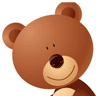 10分 “忠臣藏”是日本传统戏剧中堪称“国民神话”的著名剧目。日本史上的复仇故事不胜枚举，为何“忠臣藏”独受青睐？作为其原型的赤穗事件究竟如何发生、如何结束，又为何会具有如此深远的影响力？“赤穗四十七士”忍辱负重，以杀入吉良府的惊天壮举践行了武士道精神，留下了日本精神史上一声响亮而悠远的回响。 2020-04-04 21:12:17 已购 赞 回复 yyjdtgw钻石会员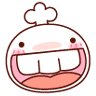 10分 元禄是货币经济从单纯的商品经济中脱胎出来并逐渐开始支配全社会的发端时期，贫富差距被人们清楚地意识到，也是在这一时期。 2020-03-31 19:32:59 已购 赞 回复 无昵称用户钻石会员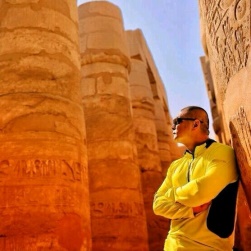 10分 一个很有名的故事，大多知道名号而不知道细节，这本书考证得非常细致。 2020-05-31 13:23:46 已购 赞 回复 友善的伯鱼钻石会员10分 。。？！！？！！ 2021-03-15 12:42:58 已购 赞 回复 无昵称用户钻石会员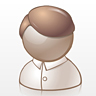 8分 看完再评价。 2020-12-13 17:12:22 已购 赞 回复 无昵称用户钻石会员10分 一个为主君复仇的故事。 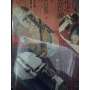 2020-11-09 20:17:00 已购 赞 回复 selfforce钻石会员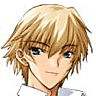 10分 很好，很喜欢！ 2020-11-08 14:37:57 已购 赞 回复 无昵称用户钻石会员10分 正版好书，价格实惠，物流迅速。 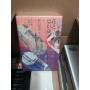 2020-11-02 22:39:07 已购 赞 回复 大刘哥哥00...钻石会员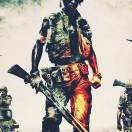 10分 好书尽心读 2020-09-11 10:32:56 已购 赞 回复 匿名用户钻石会员12345... 目录1 出版信息 2 内容简介 3 作者简介  4 目录   5 丛书信息 花之忠臣藏出版信息编辑作者:[日]野口武彦出版社:社会科学文献出版社原作名:花の忠臣蔵译者:张秀梅出版年:2019-9装帧:精装丛书:甲骨文丛书ISBN:9787520151894 [2]  花之忠臣藏内容简介编辑“忠臣藏”是日本传统戏剧中堪称“国民神话”的著名剧目。日本史上的复仇故事不胜枚举，为何“忠臣藏”独受青睐？作为其原型的赤穗事件究竟如何发生、如何结束，又为何会具有如此深远的影响力？“赤穗四十七士”忍辱负重，以杀入吉良府的惊天壮举践行了武士道精神，留下了日本精神史上一声响亮而悠远的回响。花之忠臣藏作者简介 编辑野口武彦，文艺评论家。曾任神户大学文学部教授，退休后专心从事写作。专攻日本文学和日本思想史。著述颇丰，其中1973年《谷崎润一郎论》获龟井胜一郎奖，1980年《江户的历史家——一种名为历史的毒药》（筑摩学艺文库）获三得利学艺奖，1986年《从江户读<源氏物语>》获艺术选奖文部大臣奖，1992年《江户的兵学思想》获和辻哲郎文化奖，2003年《幕末气氛》获读卖文学奖。 [2]  花之忠臣藏目录  编辑第一章 元禄之春1坎普福尔眼中的景象2席卷世界的重金主义3纲吉与吉保第二章 新人类的武士道1赤穗藩的田园牧歌时代2真是人才济济3其角的徒孙们第三章 江户城松之廊下1命中注定的凶日2伤人事件的真相与剖析3江户城中漫长的一日第四章 赤穗浅野家的危机1交出城堡2忍辱负重的大石内藏助3在山科放浪形骸第五章 主家灭亡1上野介隐退2脆弱的平衡3局势突变第六章 全体潜入江户！1前面的路已只有一条2乔装改扮，改名换姓3决战前夜第七章 攻打吉良府1当天夜里下雪了吗2上野介在何处3夙愿得偿第八章 元禄的终结1战斗结束，天亮了2十二月十五日的攻守3上杉没来第九章 亡魂地震1要法律还是要忠义2全体切腹3化作民众的记忆略长的后记——21世纪的忠臣藏主要参考文献文献索引/人名索引 [2]  花之忠臣藏丛书信息编辑甲骨文丛书 (共157册), 这套丛书还有 《秦汉帝国》,《无畏的雄心》,《弗洛伊德的谎言》,《血夏》,《绿色黄金》 等。 [2]  词条图册 更多图册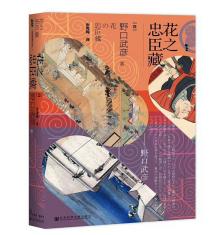 概述图册(1)